Jak pomóc dziecku oswoić stres przed egzaminem?Rozmawiaj z dzieckiem o egzaminiePytaj o konkretne rzeczy: która partia materiału sprawia mu szczególną trudność, czego konkretnie się obawia. Jeśli dziecko nie potrafi określić, co jest powodem stresu, podpowiedz: "Boisz się, że pytania będą za trudne? Boisz się, że nie zrozumiesz polecenia? Boisz się, że będziesz miał za mało czasu?
Wytłumacz dziecku, że strach jest rzeczą normalną, świadczy 
o świadomości, że ma się przed sobą trudne zadanie, a stres działa też mobilizująco (wszystkie procesy poznawcze przebiegają lepiej 
w lekkim stresie) - jeśli przygotowaliśmy się do egzaminu solidnie, to wystarczy, ze zmobilizujemy się w odpowiednim momencie 
i wykorzystamy zdobytą wiedzę. Nigdy nie mów: „Nie bój się, wszystko będzie dobrze!”- to ogólnik, który nic nie znaczy i świadczy tylko o tym, że chcemy spłycić i zakończyć temat.Jak zmobilizować dziecko, które bagatelizuje egzamin?Na systematyczną, solidną naukę jest już może nieco za późno, ale można aż do samego egzaminu ćwiczyć rozwiązywanie testów. Trzeba powiedzieć dziecku, że ćwiczenie zawsze doskonali, a technika rozwiązywana testów ma duże znaczenie. Aby zmobilizować dziecko do pracy, można wykorzystać metodę nagród i kar. Nie chodzi oczywiście o nagrody pieniężne czy materialne, ale można obiecać, że po ćwiczeniach spędzonych na rozwiązywaniu testów, przyjdzie czas na przyjemności- razem spędzimy przyjemnie i ciekawie czas, robiąc coś, co dziecko lubi.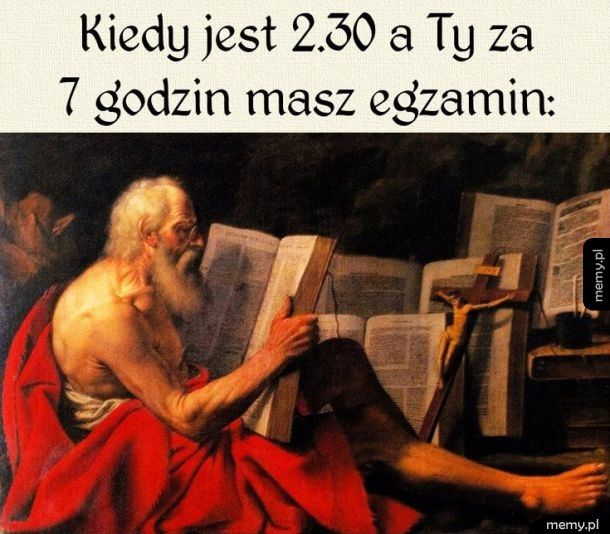 A jeżeli nasze dziecko uczy się za dużo?Są takie dzieci, które uczą się i robią to z przyjemnością. Trzeba je zostawić w spokoju. Jednak kiedy nasza latorośl przesadza, należy pokazać, najlepiej na teście, że już umie. Wziąć test i wybiórczo, na kilku pytaniach, pokazać dziecku: umiesz już dużo i wytłumaczyć mu, że jak się "przeuczy", to będzie zapominało o błahych rzeczach. Zbyt duża, perfekcyjna wiedza zawsze sprawia, że możemy zrobić mały błąd. Należy przekonać je, że teraz powinno odpocząć i znów konkretnie mu powiedzieć, że procesy poznawcze w odpoczynku odgrywają bardzo dużą rolę. Nie przenoś swojego stresu na dzieckoKażdy lęk jest zaraźliwy- dziecko widzi, że wpadamy w histerię 
i zaczyna wątpić w swoje siły. Młody człowiek przejmuje widzenie świata od rodziców, a komunikat jest jasny: trzeba być super. Jednak sposób, w jaki się dochodzi do pozycji najlepszego, bywa różny. Często zapracowani, zmęczeni rodzice pokazują, że świat to wielkie zmaganie się i ciągła walka. Młodzież, dzieci zewsząd słyszą o „wyścigu szczurów". Jeśli ich rodzice sami nie czują się zmuszani do udowadniania swojej zawodowej przydatności, to i tak media podsycają mit nieustającej konkurencji. Trzeba być najlepszym i to już od najmłodszych lat. Młodzi ludzie podążają za tym wyobrażeniem i odnoszą sukces lub nie dają sobie rady. Egzaminy, w sytuacji, gdy życie traktowane jest jak nieustający pojedynek, jeszcze bardziej stresują. Na dodatek traktowane są jak wyzwanie, od którego zależy cała przyszłość ucznia. Na szczęście nie wszyscy rodzice tak się zachowują: wielu ma czas, by uważnie wsłuchiwać się w swoje dzieci.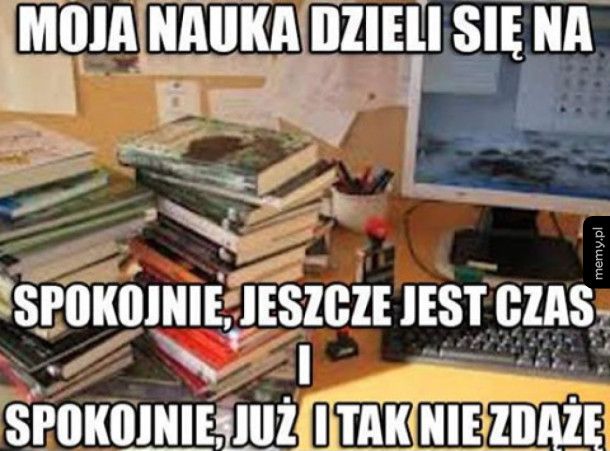 Powodzenia! Lidia Szymańska